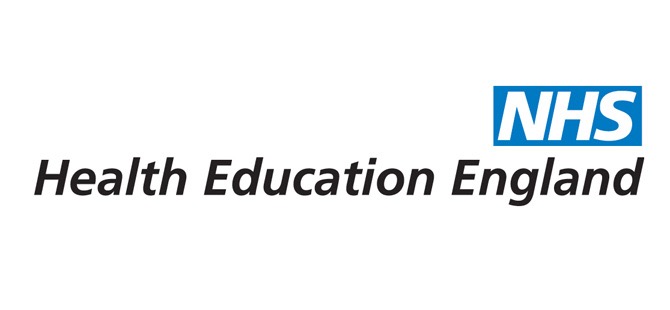 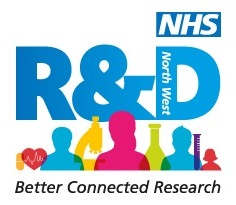 Leading Cultures of Research and Innovation: a leadership development programme.**Please note this is open to Yorkshire & Humber Regions only!**Please return to Leanne.gregory@researchnorthwest.nhs.uk The closing date is 5pm Friday 6th December 2019  TitleFirst nameSurnameHome Address (for venue purposes)Job titleEmploying organisationContact telephone numberEmailPlease describe briefly the service you lead and the numbers of people in your team (max 200 words)Why are you interested in participating in this programme? What are the three key things you hope to achieve as a consequence of participating?Dates29th & 30th January 2020 two day residential – top secret location! 27th February 2020 one day workshop Location TBC 26th March 2020 one day workshop Location TBCPlease note you need to be able attend all four days to be eligible for this course and the course is open to staff working in the North East and North Cumbria Dates29th & 30th January 2020 two day residential – top secret location! 27th February 2020 one day workshop Location TBC 26th March 2020 one day workshop Location TBCPlease note you need to be able attend all four days to be eligible for this course and the course is open to staff working in the North East and North Cumbria We will be developing an on-line community as part of this programme. Please can you indicate which platform you would prefer to use:- (highlight preferred option)Facebook       Google Plus          WhatsApp       Slack        LinkedIn         Other (please state) We will be developing an on-line community as part of this programme. Please can you indicate which platform you would prefer to use:- (highlight preferred option)Facebook       Google Plus          WhatsApp       Slack        LinkedIn         Other (please state) Do you have approval from your line manager to attend this programme?Yes          No (please circle as appropriate)